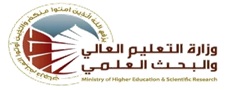 جدول الدروس الأسبوعيجدول الدروس الاسبوعي            توقيع الاستاذ :						                            توقيع العميد :الاسماحمد عباس محمداحمد عباس محمداحمد عباس محمداحمد عباس محمداحمد عباس محمدالبريد الالكترونيahmed.am@utq.edu.iqahmed.am@utq.edu.iqahmed.am@utq.edu.iqahmed.am@utq.edu.iqahmed.am@utq.edu.iqاسم المادةتطبيقات حاسوب تطبيقات حاسوب تطبيقات حاسوب تطبيقات حاسوب تطبيقات حاسوب مقرر الفصلالفصل الثاني – المرحلة الاولىالفصل الثاني – المرحلة الاولىالفصل الثاني – المرحلة الاولىالفصل الثاني – المرحلة الاولىالفصل الثاني – المرحلة الاولىاهداف المادةيهدف هذا المقرر إلى إعطاء الطالب الفهم الواسع عن برنامج المابل ومجالات تطبيقه وكيفية التعامل مع البرنامج والاستفادة القصوى منه.يهدف هذا المقرر إلى إعطاء الطالب الفهم الواسع عن برنامج المابل ومجالات تطبيقه وكيفية التعامل مع البرنامج والاستفادة القصوى منه.يهدف هذا المقرر إلى إعطاء الطالب الفهم الواسع عن برنامج المابل ومجالات تطبيقه وكيفية التعامل مع البرنامج والاستفادة القصوى منه.يهدف هذا المقرر إلى إعطاء الطالب الفهم الواسع عن برنامج المابل ومجالات تطبيقه وكيفية التعامل مع البرنامج والاستفادة القصوى منه.يهدف هذا المقرر إلى إعطاء الطالب الفهم الواسع عن برنامج المابل ومجالات تطبيقه وكيفية التعامل مع البرنامج والاستفادة القصوى منه.التفاصيل الاساسية للمادةالكتب المنهجيةلايوجدلايوجدلايوجدلايوجدلايوجدالمصادر الخارجيةMaple Introductory Programming Guide, Maplesoft, a division of Waterloo Maple Inc. 1996-2008.Maple Introductory Programming Guide, Maplesoft, a division of Waterloo Maple Inc. 1996-2008.Maple Introductory Programming Guide, Maplesoft, a division of Waterloo Maple Inc. 1996-2008.Maple Introductory Programming Guide, Maplesoft, a division of Waterloo Maple Inc. 1996-2008.Maple Introductory Programming Guide, Maplesoft, a division of Waterloo Maple Inc. 1996-2008.تقديرات الفصلالفصل الدراسيالمختبرامتحان المختبرالنهائي المشروعالامتحان النهائيتقديرات الفصل35%15%ً15%-35%معلومات اضافيةالاسبوعالتاريخالمادة النظريةالمادة العلميةالملاحظات1التعريف ببرنامج المابلتطبيق المادة النظرية2بعض الاوامر الاساسية =3اولويات العمليات الحسابية=4كتابة التعابير الرياضية بلغة مابل=5تعريف المصفوفات=6عمليات على المصفوفات =7حل بعض الامثلة=8تعريف الدوال ذات متغير ومتغيرين=9يعازات اشتقاق الدوال=10يعازات تكامل الدوال=11حل وتبسيط الدوال=12عمليات على المجموعات =13تعريف المتسلسلات =14عمليات الاحصاء الوصفي=15رسم الدوال وخصائص الرسم=16عطلة نصف السنةعطلة نصف السنةعطلة نصف السنةعطلة نصف السنةعطلة نصف السنة1718192021222324